APSTIPRINĀTSMārupes novada Domesiepirkuma komisijas2018. gada 29. novembra sēdēIEPIRKUMAGAISMAS DEKORU PIEGĀDENOTEIKUMIID Nr. MND 2018/78Mārupe, 2018SATURS1.	VISPĀRĪGĀ INFORMĀCIJA	31.1.	Iepirkuma nosaukums, identifikācijas numurs un metode	31.2.	Pasūtītājs	31.3.	Kontaktpersona	31.4.	Pretendents	31.5.	Apakšuzņēmēji, personāls un to nomaiņa	31.6.	Iepirkuma noteikumu saņemšana	31.7.	Papildu informācijas sniegšana	41.8.	Piedāvājuma saturs un noformēšanas prasības	41.9.	Piedāvājuma iesniegšanas kārtība	52.	INFORMĀCIJA PAR IEPIRKUMA PRIEKŠMETU	52.1.	Iepirkuma priekšmeta apraksts	52.2.	Līguma izpildes noteikumi	52.3.	Līguma izpildes vieta	53.	PRASĪBAS UN IESNIEDZAMIE DOKUMENTI	53.1.	Pieteikums	53.2.	Uz Iepirkuma uzvarētāju neattiecas PIL 9. panta astotās daļas nosacījumi un Starptautisko un Latvijas Republikas nacionālo sankciju likuma 11.1 panta nosacījumi	63.3.	Uz Iepirkuma uzvarētāju neattiecas PIL 42. panta otrās daļas 1. punkta noteikumi. Pretendents nav pildījis ar Pasūtītāju noslēgtu iepirkuma līgumu un Pasūtītājs ir izmantojis iepirkuma līgumā paredzētās tiesības vienpusēji atkāpties no iepirkuma līguma.	63.4.	Atlases prasības un iesniedzamie dokumenti	63.5.	Tehniskais piedāvājums	73.6.	Finanšu piedāvājums	74.	PIEDĀVĀJUMU VĒRTĒŠANA	74.1.	Piedāvājuma izvēles kritērijs	74.2.	Piedāvājumu vērtēšanas pamatnoteikumi	74.3.	Piedāvājuma noformējuma pārbaude	84.4.	Pretendenta atlase	84.5.	Piedāvājuma atbilstības pārbaude	84.6.	Piedāvājuma vērtēšana	84.7.	Informācijas pārbaude par PIL 9. panta astotās daļas un Starptautisko un Latvijas Republikas nacionālo sankciju likuma 11.1 panta noteikumiem attiecībā uz iespējamo Iepirkuma uzvarētāju	85.	IEPIRKUMA UZVARĒTĀJA NOTEIKŠANA UN LĪGUMA SLĒGŠANA	95.1.	Lēmuma, ar kuru tiek noteikts uzvarētājs Iepirkumā, pieņemšana un paziņošana	95.2.	Līguma slēgšana	96.	NOTEIKUMU PIELIKUMU SARAKSTS	9PIETEIKUMS*	11TEHNISKĀ SPECIFIKĀCIJA-TEHNSIKAIS PIEDĀVĀJUMS	14PRETENDENTA APLIECINĀJUMS PAR PIEREDZI	16LĪGUMA PROJEKTS	17VISPĀRĪGĀ INFORMĀCIJAIepirkuma nosaukums, identifikācijas numurs un metode“Gaismas dekoru piegāde”, identifikācijas Nr. MND 2018/78, (turpmāk – Iepirkums) tiek veikts saskaņā ar Publisko iepirkumu likuma (turpmāk – PIL) 9. pantu.PasūtītājsPasūtītāja nosaukums: Mārupes novada Dome.Reģistrācijas numurs: 90000012827.Juridiskā adrese: Daugavas iela 29, Mārupes novads, LV- 2167, Latvija.Pircēja profila adrese: www.marupe.lvKontaktpersonaKontaktpersona: Mārupes novada Domes Iepirkumu nodaļas iepirkumu speciāliste Inga Ķemere.Tālruņa numurs: +371 67149860, +371 29364107.E-pasta adrese: inga.kemere@marupe.lvKontaktpersona sniedz tikai organizatoriska rakstura informāciju par Iepirkumu.PretendentsVar būt jebkura fiziska vai juridiska persona, šādu personu apvienība jebkurā to kombinācijā, kura ir iesniegusi piedāvājumu Iepirkumā.Ja piedāvājumu iesniedz fizisko vai juridisko personu apvienība jebkurā to kombinācijā (turpmāk – piegādātāju apvienība), piedāvājumā jānorāda persona, kura pārstāv piegādātāju apvienību Iepirkumā, kā arī katras personas atbildības apjoms. Ja nav norādīta persona, kura pārstāv piegādātāju apvienību Iepirkumā, tad visi piegādātāju apvienības biedri paraksta pieteikumu.Visiem Iepirkuma pretendentiem piemēro vienādus noteikumus.Apakšuzņēmēji, personāls un to nomaiņaPretendents Iepirkuma līguma (turpmāk – Līgums) izpildē ir tiesīgs piesaistīt apakšuzņēmējus.Apakšuzņēmējs ir pretendenta nolīgta persona vai savukārt tās nolīgta persona, kura sniedz pakalpojumus Līguma izpildei;Pretendents piedāvājumā norāda visus tos apakšuzņēmējus, kuru sniedzamo pakalpojumu vērtība ir 10 procenti no kopējās Līguma vērtības vai lielāka, un katram šādam apakšuzņēmējam izpildei nododamo Līguma daļu.Līguma izpildē iesaistītā personāla un apakšuzņēmēju nomaiņa un jauna personāla un apakšuzņēmēju piesaiste tiek veikta saskaņā ar PIL 62. pantu.Pēc Līguma slēgšanas tiesību piešķiršanas un ne vēlāk kā uzsākot Līguma izpildi, pretendents iesniedz pakalpojumu sniegšanā iesaistīto apakšuzņēmēju (ja tādus plānots iesaistīt) sarakstu, kurā norāda apakšuzņēmēja nosaukumu, kontaktinformāciju un to pārstāvēttiesīgo personu, ciktāl minētā informācija ir zināma. Sarakstā norāda arī piegādātāja apakšuzņēmēju apakšuzņēmējus. Piegādātājam Līguma izpildes laikā jāpaziņo Pasūtītājam par jebkurām minētās informācijas izmaiņām, kā arī jāpapildina sarakstu ar informāciju par apakšuzņēmēju, kas tiek vēlāk iesaistīts pakalpojuma sniegšanā.Iepirkuma noteikumu saņemšanaIepirkuma noteikumus ieinteresētie piegādātāji var saņemt tos lejuplādējot elektroniskajā formātā pircēja profila adresē www.marupe.lv sadaļā “Publiskie iepirkumi”. Lejuplādējot Iepirkuma noteikumus, ieinteresētais piegādātājs apņemas sekot līdzi Iepirkuma komisijas sniegtajām atbildēm uz ieinteresēto piegādātāju jautājumiem, kas tiks publicētas minētajā pircēja profila adresē pie Iepirkuma noteikumiem.Papildu informācijas sniegšanaIeinteresētais piegādātājs jautājumus par Iepirkuma noteikumiem uzdod rakstiskā veidā, adresējot tos Iepirkuma komisijai un nosūtot tos elektroniski uz elektroniskā pasta adresi: inga.kemere@marupe.lv.Iepirkuma komisija atbildi uz ieinteresētā piegādātāja rakstisku jautājumu par Iepirkuma norisi vai Iepirkuma noteikumiem sniedz 3 (trīs) darbdienu laikā, bet ne vēlāk kā 4 (četras) dienas pirms piedāvājuma iesniegšanas termiņa beigām.Iepirkuma komisija atbildi ieinteresētajam piegādātājam nosūta elektroniski uz elektroniskā pasta adresi, no kuras saņemts jautājums, un publicē pircēja profila adresē www.marupe.lv sadaļā “Publiskie iepirkumi”. Iepirkuma komisija un ieinteresētie piegādātāji ar informāciju apmainās rakstiski. Mutvārdos sniegtā informācija Iepirkuma ietvaros nav saistoša.Piedāvājuma saturs un noformēšanas prasībasPiedāvājums jāiesniedz 1 (vienā) aizlīmētā un aizzīmogotā ar zīmogu un/vai parakstu iesaiņojumā, nodrošinot iesaiņojuma drošību, lai piedāvājuma dokumentiem nevar piekļūt, nesabojājot iesaiņojumu.Uz piedāvājuma iesaiņojuma jānorāda:Iepirkumā iesniedz piedāvājuma dokumentu oriģinālu un kopiju. Uz piedāvājuma oriģināla titullapas jābūt norādei “ORIĢINĀLS”, bet uz piedāvājuma kopijas titullapas jābūt norādei “KOPIJA”. Ja tiek konstatētas pretrunas starp piedāvājuma dokumentu oriģinālu un kopiju, vērtēti tiek piedāvājuma dokumentu oriģināli.Piedāvājuma dokumentiem:jābūt latviešu valodā vai, ja to oriģināli ir svešvalodā, attiecīgajam dokumentam jāpievieno tā tulkojums latviešu valodā;piedāvājuma dokumentu lapām jābūt numurētām;visiem piedāvājuma dokumentiem jābūt cauršūtiem ar izturīgu diegu vai auklu. Diegiem jābūt stingri nostiprinātiem, uzlīmējot baltu papīra lapu. Šuvuma vietai jābūt apstiprinātai ar pretendenta pārstāvja ar pārstāvības tiesībām parakstu, jānorāda atšifrēts lappušu skaits. Piedāvājumam jābūt noformētam tā, lai novērstu iespēju nomainīt lapas, nesabojājot nostiprinājumu;piedāvājumam ir jābūt skaidri salasāmam, bez labojumiem un dzēsumiem.Piedāvājuma dokumenti jāsakārto šādā secībā:titullapa ar norādi – Iepirkumam “Gaismas dekoru piegāde”, identifikācijas Nr. MND 2018/78 un pretendenta nosaukums, reģ. Nr., juridiskā adrese, tālrunis;satura rādītājs, kuru ievieto aiz titullapas. Ja piedāvājums iesniegts vairākos sējumos, satura rādītājs jāsastāda katram sējumam atsevišķi, pirmā sējuma satura rādītājā jānorāda sējumu skaits un lapu skaits katrā sējumā;iesniedzamie dokumenti un pretendenta atlases dokumenti, saskaņā ar Iepirkuma noteikumu 3. nodaļu.Visi izdevumi, kas saistīti ar piedāvājuma sagatavošanu un iesniegšanu Iepirkumā jāsedz pretendentam.Piedāvājuma iesniegšanas kārtībaPiedāvājumu iesniedz personīgi vai nosūta pa pastu Iepirkuma komisijai līdz 2018. gada 10.decembrim plkst. 11.00.Ja piedāvājumu nosūta pa pastu, norāda adresi: Mārupes novada Dome, Daugavas iela 29, Mārupes novadā, LV-2167, Latvija.Ja piedāvājumu iesniedz personīgi, to iesniedz adresē: Mārupes novada Domes Administratīvā ēka, Konrādu iela 5, Mārupe.Iepirkuma komisija neatvērtu piedāvājumu nosūta pa pastu uz pretendenta norādīto adresi, ja piedāvājums iesniegts vai piegādāts Pasūtītājam pēc Iepirkuma noteikumu 1.9.1. apakšpunktā norādītā piedāvājuma iesniegšanas termiņa beigām.INFORMĀCIJA PAR IEPIRKUMA PRIEKŠMETUIepirkuma priekšmeta aprakstsIepirkuma priekšmets ir gaismas dekoru piegāde Mārupes novada pašvaldībai (turpmāk – Preces) saskaņā ar Iepirkuma noteikumu Tehniskajā specifikācijā (2. pielikums) (turpmāk – Tehniskā specifikācija) noteiktajām prasībām.Iepirkuma nomenklatūra (CPV kods): 31520000-7 (apgaismes piederumi).Iepirkuma plānotais apjoms: saskaņā ar Tehnisko specifikāciju. Pretendents var iesniegt 1 (vienu) piedāvājuma variantu par pilnu Iepirkuma priekšmeta apjomu.Līguma izpildes noteikumi Preču piegāde ir jāveic: 2 (divu) nedēļu laikā no līguma parakstīšanas dienas. Izpildes termiņš tiek norādīts Pieteikumā.Preču garantijas termiņš: ne mazāk kā 24 (divdesmit četri) mēneši no preču pavadzīmes-rēķina abpusējas parakstīšanas dienas.Avansa maksājums nav paredzēts, samaksa par preču piegādi tiek veikta 30 (trīsdesmit) dienu laikā pēc preču pavadzīmes-rēķina abpusējas parakstīšanas.Līguma izpildes vietaMārupes novada pašvaldības īpašumu pārvalde, Mazcenu aleja 35, Jaunmārupe, Mārupes novads, LV-2166.PRASĪBAS UN IESNIEDZAMIE DOKUMENTIPieteikumsPretendenta pieteikums dalībai Iepirkumā (1. pielikums), kas jāparaksta pretendenta pārstāvim ar pārstāvības tiesībām vai tā pilnvarotai personai (turpmāk – Pieteikums). Pretendenta amatpersonas ar pārstāvības tiesībām izdota pilnvara (oriģināls vai apliecināta kopija) citai personai parakstīt piedāvājumu un līgumu, ja tā atšķiras no Latvijas Republikas (turpmāk – LV) Uzņēmumu reģistrā norādītās. Ja pretendents ir piegādātāju apvienība un sabiedrības līgumā nav atrunātas pārstāvības tiesības, Pieteikuma oriģināls jāparaksta katras personas, kas iekļauta piegādātāju apvienībā, pārstāvim ar pārstāvības tiesībām.Uz Iepirkuma uzvarētāju neattiecas PIL 9. panta astotās daļas nosacījumi un Starptautisko un Latvijas Republikas nacionālo sankciju likuma 11.1 panta nosacījumi.Uz Iepirkuma uzvarētāju neattiecas PIL 42. panta otrās daļas 1. punkta noteikumi. Pretendents nav pildījis ar Pasūtītāju noslēgtu iepirkuma līgumu un Pasūtītājs ir izmantojis iepirkuma līgumā paredzētās tiesības vienpusēji atkāpties no iepirkuma līguma.Atlases prasības un iesniedzamie dokumentiPretendents var balstīties uz citu uzņēmēju iespējām, ja tas ir nepieciešams konkrētā Līguma izpildei, neatkarīgi no savstarpējo attiecību tiesiskā rakstura. Šādā gadījumā pretendents pierāda Iepirkuma komisijai, ka tā rīcībā būs nepieciešamie resursi (piemēram, iesniedzot piesaistīto personu apliecinājumu vai vienošanos par sadarbību Līguma izpildē).Tehniskais piedāvājumsPretendenta piedāvātais Preču piegādes termiņš atbilstoši Iepirkuma noteikumu 2.2.1. apakšpunkta prasībām. Pretendents piedāvāto Preču piegādes termiņu norāda Pieteikumā.Pretendenta piedāvātais garantijas termiņš atbilstoši Iepirkuma noteikumu 2.2.2. apakšpunkta prasībām. Pretendents piedāvāto garantijas termiņu norāda Pieteikumā.Tehniskais piedāvājums jāiesniedz atbilstoši Tehniskajai specifikācijai un Tehniskā piedāvājuma veidlapai (2.pielikums). Precēm jāatbilst tehniskajā specifikācijā norādītajiem parametriem. Finanšu piedāvājumsFinanšu piedāvājumā norādītajām cenām ir jābūt norādītām euro (EUR), norādot un aprēķinot piedāvātās cenas ar precizitāti 2 (divas) zīmes aiz komata, un tajā jābūt ietvertiem visiem nodokļiem un nodevām, izņemot pievienotās vērtības nodokli. Cenā jābūt ietvertām arī visām administrācijas, dokumentu sagatavošanas, saskaņošanas un transporta izmaksām, kas saistītas ar Pakalpojuma izpildi.PIEDĀVĀJUMU VĒRTĒŠANAPiedāvājuma izvēles kritērijsSaskaņā ar PIL 51. panta ceturto daļu, Iepirkuma noteikumiem atbilstošs piedāvājums ar viszemāko cenu EUR bez PVN, jo tehniskā specifikācija ir detalizēta un citiem kritērijiem nav būtiskas nozīmes piedāvājuma izvēlē.Piedāvājumu vērtēšanas pamatnoteikumiIepirkuma komisija pārbauda, vai piedāvājumu nav iesniedzis pretendents, kas nav pildījis ar Pasūtītāju noslēgtu iepirkuma līgumu un Pasūtītājs ir izmantojis iepirkuma līgumā paredzētās tiesības vienpusēji atkāpties no iepirkuma līguma. Ja iepirkuma komisija konstatē, ka piedāvājumu ir iesniedzis pretendents, kas nav pildījis ar Pasūtītāju noslēgtu iepirkuma līgumu un Pasūtītājs ir izmantojis iepirkuma līgumā paredzētās tiesības vienpusēji atkāpties no iepirkuma līguma, iepirkuma komisija izslēdz pretendentu no turpmākās dalības Iepirkumā un tā piedāvājumu nevērtē.Iepirkuma komisija pārbauda vai piedāvājumos nav aritmētikas kļūdas. Ja Iepirkuma komisija konstatē šādas kļūdas, tā tās izlabo. Par kļūdu labojumu un laboto piedāvājuma summu Iepirkuma komisija paziņo pretendentam, kura pieļautās kļūdas labotas. Vērtējot piedāvājumu, Iepirkuma komisija ņem vērā labojumus.Iepirkuma komisija izvēlas piedāvājumu saskaņā ar noteikto piedāvājuma izvēles kritēriju un pārbauda piedāvājuma atbilstību Iepirkuma noteikumos noteiktajām prasībām.Ja Iepirkuma komisija konstatē, ka piedāvājumu novērtējums atbilstoši izraudzītajam piedāvājuma izvēles kritērijam ir vienāds, tad Pasūtītājs izvēlas to pretendentu, kurš piedāvājis zemāko cenu Pieteikumā norādītajā pozīcijā “Laternu gaismas dekors 37.gab”.Iepirkuma komisija piedāvājumu vērtēšanu veic slēgtās sēdēs šādos posmos:piedāvājuma noformējuma pārbaude;pretendenta atlase;piedāvājuma atbilstības pārbaude;piedāvājuma vērtēšana;Informācijas pārbaude par PIL 9. panta astotajā daļā noteikto un Starptautisko un Latvijas nacionālo sankciju likuma 11.1 panta noteikumiem attiecībā uz iespējamo Iepirkuma uzvarētāju.Pretendentu un tā piedāvājumu vērtē, ja tas nav noraidīts iepriekšējā vērtēšanas posmā. Ja pretendenta piedāvājums tiek noraidīts, Iepirkuma komisija vērtē nākamo piedāvājumu ar viszemāko cenu.Piedāvājuma noformējuma pārbaudeIepirkuma komisija novērtē katra piedāvājuma atbilstību Iepirkuma noteikumu 1.8. punktā noteiktajām prasībām un to vai iesniegti Iepirkuma noteikumu 3. nodaļā noteiktie dokumenti.Ja piedāvājums neatbilst kādai no piedāvājumu noformējuma prasībām, Iepirkuma komisija var lemt par attiecīgā piedāvājuma tālāku izskatīšanu.Pretendenta atlaseIepirkuma komisija novērtē piedāvājumu noformējuma pārbaudi izturējušā pretendenta atbilstību Iepirkuma noteikumu 3.3. punktā noteiktajām pretendentu atlases prasībām.Ja pretendents neatbilst kādai no Iepirkuma noteikumu pretendentu atlases prasībām, pretendents tiek izslēgts no turpmākās dalības Iepirkumā un tā piedāvājumu tālāk nevērtē.Piedāvājuma atbilstības pārbaude Iepirkuma komisija pārbauda vai pretendenta piedāvājums atbilst Tehniskajai specifikācijai un Iepirkuma noteikumu 3.5. punktam.Ja pretendenta piedāvājums neatbilst Tehniskajai specifikācijai un Iepirkuma noteikumu 3.5. punktam, pretendents tiek noraidīts un tā piedāvājumu tālāk nevērtē.Piedāvājuma vērtēšanaJa Iepirkuma komisijai rodas šaubas par piedāvājuma nepamatotu lētumu, tā rīkojas saskaņā ar PIL 53. panta noteikumiem. Ja Iepirkuma komisija konstatē, ka ir iesniegts nepamatoti lēts piedāvājums, tas tiek noraidīts.Informācijas pārbaude par PIL 9. panta astotās daļas un Starptautisko un Latvijas Republikas nacionālo sankciju likuma 11.1 panta noteikumiem attiecībā uz iespējamo Iepirkuma uzvarētājuIepirkuma komisija pārbauda, vai uz iespējamo Iepirkuma uzvarētāju ir attiecināmi PIL 9. panta astotajā daļas minētie nosacījumi. PIL 9. panta astotās daļas 2. punktā minētie nosacījumi Iepirkuma komisija pārbaudīs piedāvājumu iesniegšanas termiņa pēdējā dienā un dienā, kad pieņemts lēmums par iespējamu Līguma slēgšanas tiesību piešķiršanu.Iepirkuma komisija pārbauda, vai uz pretendenta norādīto personu, uz kuras iespējām pretendents balstās, lai apliecinātu, ka tā kvalifikācija atbilst paziņojumā par plānoto līgumu un Iepirkuma noteikumos noteiktajām prasībām, kā arī uz katru personālsabiedrības biedru, ja pretendents ir personālsabiedrība, ir attiecināmi PIL 9. panta astotās daļas 1., 2. un 3. punktā minētie nosacījumi. Ja iepirkuma komisija konstatē, ka uz iespējamo Iepirkuma uzvarētāju, pretendenta norādīto personu, uz kuras iespējām pretendents balstās, lai apliecinātu, ka tā kvalifikācija atbilst paziņojumā par plānoto līgumu un Iepirkuma noteikumos noteiktajām prasībām, kā arī uz katru personālsabiedrības biedru, ja pretendents ir personālsabiedrība, ir attiecināmi PIL 9. panta astotās daļas 2. punktā minētie apstākļi piedāvājumu iesniegšanas termiņa pēdējā dienā un dienā, kad pieņemts lēmums par iespējamu Iepirkuma līguma slēgšanas tiesību piešķiršanu, tā rīkojas atbilstoši PIL 9. panta desmitās daļas 1. un 2. punktam.Ja iespējamais Iepirkuma uzvarētājs ir ārvalstī reģistrēts vai pastāvīgi dzīvojošs pretendents un persona, uz kuras iespējām pretendents balstās, Iepirkuma komisija pieprasa, lai pretendents iesniedz attiecīgās kompetentās institūcijas izziņu, kas apliecina, ka uz to un personu, uz kuras iespējām pretendents balstās, neattiecas PIL 9. panta astotajā daļā noteiktie gadījumi. Termiņu izziņas iesniegšanai Iepirkuma komisija nosaka ne īsāku par 10 darbdienām pēc pieprasījuma izsniegšanas vai nosūtīšanas dienas. Ja attiecīgais pretendents noteiktajā termiņā neiesniedz minēto izziņu, Iepirkuma komisija to izslēdz no dalības Iepirkumā.Informāciju par to, vai uz iespējamo Iepirkuma uzvarētāju attiecas Starptautisko un Latvijas Republikas nacionālo sankciju likuma 11.1 panta noteikumi, iepirkuma komisija pārbauda datubāzēs: http://sankcijas.kd.gov.lv, https://www.sanctionsmap.eu/#/main, https://www.sanctionssearch.ofac.treas.gov/. Ja uz iespējamo Iepirkuma uzvarētāju attiecas Starptautisko un Latvijas Republikas nacionālo sankciju likuma 11.1 panta noteikumi, pretendentu izslēdz no dalības Iepirkumā.IEPIRKUMA UZVARĒTĀJA NOTEIKŠANA UN LĪGUMA SLĒGŠANALēmuma, ar kuru tiek noteikts uzvarētājs Iepirkumā, pieņemšana un paziņošanaPar uzvarētāju Iepirkumā tiks atzīts pretendents, kurš būs iesniedzis Iepirkuma noteikumu prasībām atbilstošu piedāvājumu ar zemāko cenu un kura kvalifikācija ir atbilstoša Iepirkuma noteikumiem.Iepirkuma komisija ir tiesīga pārtraukt Iepirkumu, ja tam ir objektīvs pamatojums.Visi pretendenti tiek rakstveidā informēti par Iepirkuma rezultātiem 3 (trīs) darbdienu laikā no lēmuma, ar kuru tiek noteikts uzvarētājs Iepirkumā, pieņemšanas dienas.Līguma slēgšanaPretendentam, kurš tiek atzīts par uzvarētāju Iepirkumā, tiek piešķirtas Līguma slēgšanas tiesības Līgums jāparaksta 5 (piecu) darbdienu laikā no Pasūtītāja nosūtītā (arī uz elektroniskā pasta adresi) uzaicinājuma parakstīt Līgumu izsūtīšanas dienas. Ja norādītajā termiņā pretendents neparaksta Līgumu, tas tiek uzskatīts par atteikumu slēgt Līgumu.Ja uzvarētājs Iepirkumā atsakās slēgt Līgumu ar Pasūtītāju, Pasūtītājs var pieņemt lēmumu slēgt Līgumu ar nākamo pretendentu, kura kvalifikācija ir atbilstoša Iepirkumu noteikumiem, kura piedāvājums atbilst Iepirkuma noteikumu prasībām un ir nākamais piedāvājums ar zemāko cenu.Atbilstoši PIL 9. panta astoņpadsmitajai daļai Iepirkuma rezultātā noslēgtā līguma, t.sk. tā grozījumu (ja tādi būs), teksts tiks publicēts pircēja profilā. Ja pretendenta ieskatā kāda no piedāvājuma sastāvdaļām ir uzskatāma par komercnoslēpumu, pretendents to norāda savā piedāvājumā. Par komercnoslēpumu nevar tikt atzīta informācija, kas saskaņā ar normatīvajiem aktiem ir vispārpieejama, t.sk. Iepirkuma noteikumos.NOTEIKUMU PIELIKUMU SARAKSTS1. pielikums – Pieteikums (veidlapa).2. pielikums – Tehniskā specifikācija – tehniskais piedāvājums.3. pielikums – Pretendenta apliecinājums par pieredzi (veidlapa).4. pielikums – Līguma projekts.Komisijas priekšsēdētājs	K. LočsIepirkuma, identifikācijasNr. MND 2018/78, noteikumiemPIETEIKUMS*Iepirkums: “Gaismas dekoru piegāde”, identifikācijas Nr. MND 2018/78, (turpmāk – Iepirkums).Saskaņā ar Iepirkuma noteikumiem, mēs, apakšā parakstījušies, apstiprinām, ka piekrītam Iepirkuma noteikumu prasībām un piedāvājam veikt gaismas dekoru piegādi Mārupes novada pašvaldībai par piedāvājuma cenu:Pretendenta vai Publisko iepirkumu likuma (turpmāk – PIL) 42. panta pirmās daļas 9., 10. un 11. punktā minētās personas uzņēmums atbilst statusam – mazais uzņēmums vai vidējais uzņēmums:Ja pretendents ir piegādātāju apvienība:personas, kuras veido piegādātāju apvienību (nosaukums, reģ. Nr., juridiskā adrese): ___________________;katras personas atbildības apjoms %:_________________________.Ja pretendents piesaista apakšuzņēmējus, kuru veicamā piegādes vērtība ir 10 (desmit) procenti no kopējās Iepirkuma līguma vērtības vai lielāka:apakšuzņēmējs (nosaukums, reģ. Nr. juridiskā adrese): ______________________________________________________;apakšuzņēmēja atbildības līmenis %__________________________________.Ja pretendents balstās uz citu personu/uzņēmuma kvalifikāciju:persona, uz kuras iespējām pretendents balstās, lai izpildītu kvalifikācijas prasības (nosaukums, reģ.Nr., juridiskā adrese) _____________.vienošanās ar uzņēmumu, uz kura iespējām pretendents balstās, lai izpildītu kvalifikācijas prasības, atrodas piedāvājuma ___. lpp.Piedāvājam piegādāt gaismas dekorus ____ ( _________) nedēļu laikā no līguma abpusējas parakstīšanas dienas.Garantijas termiņš: __ (______________) mēneši no preču pavadzīmes – rēķina  abpusējas parakstīšanas dienas.Mēs apliecinām, ka:nekādā veidā neesam ieinteresēti nevienā citā piedāvājumā, kas iesniegti Iepirkumā;nav tādu apstākļu, kuri liegtu piedalīties Iepirkumā un pildīt Iepirkuma noteikumos un Tehniskajā specifikācijā norādītās prasības.Mēs apņemamies:ievērot Iepirkuma noteikumus;atzīt sava piedāvājuma spēkā esamību līdz Iepirkuma komisijas lēmuma pieņemšanai par Līguma slēgšanas tiesību piešķiršanu, bet gadījumā, ja tiksim atzīti par uzvarētāju – līdz Līguma noslēgšanai;slēgt Līgumu un izpildīt visus līguma pamatnosacījumus, saskaņā ar Iepirkuma noteikumu 5. pielikumu, ja Pasūtītājs izvēlējies šo piedāvājumu.Informācija par pretendentu vai personu, kura pārstāv piegādātāju Iepirkumā:Piedāvājuma dokumentu pakete sastāv no _________ (_____________) lapām.Paraksts: 	Vārds, uzvārds: 	Amats: 	Pieteikums sagatavots un parakstīts 2018. gada __.___________.* - pretendentam jāaizpilda tukšās vietas šajā formā.Ja pretendenta ieskatā kāda no piedāvājuma sastāvdaļām ir uzskatāma par komercnoslēpumu, pretendents to norāda savā piedāvājumā.Iepirkuma, identifikācijasNr. MND 2018/78, noteikumiemTEHNISKĀ SPECIFIKĀCIJA-TEHNisKAIS PIEDĀVĀJUMSSpecifikācijā pievienotajiem attēliem ir informatīvs raksturs.Paraksts: 	Vārds, uzvārds: 	Amats: 	Datums: 	2018. gada __ . ______________.Iepirkuma, identifikācijasNr. MND 2018/78, noteikumiemPRETENDENTA APLIECINĀJUMS PAR PIEREDZIPretendenta nosaukums: 	Reģistrēts Komercreģistrā: 	ar Nr. 	Pretendentam ir pieredze:Paraksts: 	Vārds, uzvārds: 	Amats: 	Datums: 	Apliecinājums sagatavots un parakstīts 2018. gada __ . ______________.Iepirkuma, identifikācijasNr. MND 2018/78, noteikumiemLĪGUMA PROJEKTSLĪGUMS Nr. 13-2/______-2018par gaismas dekoru piegādiMārupē	2018. gada _____. ________________Mārupes novada Dome, reģ. Nr. 90000012827, tās izpilddirektora p.i. Kristapa Loča personā,  kurš rīkojas uz Mārupes novada Domes 2018. gada 13. marta rīkojuma Nr. 2-24/144 pamata, (turpmāk – Pasūtītājs) no vienas puses, un____________, reģ. Nr. _______, tās _____ personā, kas rīkojas uz ______ pamata, (turpmāk – Piegādātājs), no otras puses, Pasūtītājs un Piegādātājs, abi kopā saukti arī Puses, pamatojoties uz iepirkuma “Gaismas dekoru piegāde”, identifikācijas Nr. MND 2018/78, (turpmāk – Iepirkums) rezultātiem noslēdz šādu līgumu (turpmāk – Līgums):LĪGUMA PRIEKŠMETSPiegādātājs apņemas pārdot, piegādāt un nodot Pasūtītājam gaismas dekorus (turpmāk – Prece), saskaņā ar Līgumā,  Tehniskajā specifikācijā (pielikums) un finanšu piedāvājumā (pielikums) norādīto, bet Pasūtītājs apņemas samaksāt Piegādātājam par atbilstoši Līguma noteikumiem piegādātu un nodotu Preci.LĪGUMA SUMMA UN SAMAKSAS KĀRTĪBA Līguma summa bez pievienotās vērtības nodokļa (turpmāk – PVN) ir _________ EUR (_______________).PVN tiek maksāts saskaņā ar Latvijas Republikā spēkā esošo nodokļa likmi.Līguma summa ietver Preces piegādes izdevumus līdz Līguma 3.1. punktā norādītajai piegādes vietai (t.sk. transporta izmaksas), iepakojuma izmaksas, visus nodokļus un nodevas, kā arī citas izmaksas, kas attiecas uz Preci un tās piegādi.Apmaksa tiek veikta euro, saskaņā ar Piegādātāja iesniegto Preču pavadzīmi – rēķinu, Pasūtītājam veicot bezskaidras naudas pārskaitījumu uz rēķinā norādīto bankas kontu 30 (trīsdesmit) dienu laikā pēc Preču pavadzīmes – rēķina abpusējas parakstīšanas dienas, ja atbilstoši Līguma 3.6. punktam nav sagatavots Preces defekta akts.Pasūtītājam tiek iesniegti Latvijas Republikā spēkā esošiem normatīvajiem aktiem atbilstoši noformēti Preču pavadzīmes – rēķina trīs eksemplāri (viens eksemplārs – Piegādātājam, divi eksemplāri – Pasūtītājam). Preču pavadzīmē – rēķinā tiek norādīts Līguma numurs, Preces nosaukums, apjoms, kopējā cena, PVN likme un kopējā cena ar PVN. Pasūtītājs neapmaksā neatbilstoši Līguma noteikumiem noformētu Preču pavadzīmi – rēķinu.Par apmaksas dienu tiek uzskatīta diena, kad Pasūtītājs ir veicis pārskaitījumu uz Piegādātāja Preču pavadzīmē – rēķinā norādīto bankas kontu, ko apliecina attiecīgais maksājuma uzdevums.Ja Piegādātājs piegādājis Līguma noteikumiem neatbilstošu Preci, norēķināšanās par piegādāto Preci notiek pēc tās apmaiņas pret Līguma noteikumiem atbilstošu Preci un Līguma 2.4. punktā noteiktā kārtībā.PRECES NODOŠANAS UN PIEŅEMŠANAS KĀRTĪBAPreces piegādes adrese ir: Mazcenu aleja 35, Jaunmārupe, Mārupes novads, LV-2166.Piegādātājs Preces piegādi veic 14 (četrpadsmit) dienu laikā no Līguma abpusējas parakstīšanas dienas.Par konkrētu Preces piegādes laiku Piegādātājs vienojas ar Pasūtītāja kontaktpersonu, tel. +371 ____________.Piegādātājs nodod Preci Pasūtītājam kopā ar Preču pavadzīmi – rēķinu.Pasūtītājs pārbauda Preces atbilstību Līguma noteikumiem 5 (piecu) darbdienu laikā pēc Preces piegādes.Ja Pasūtītājam ir iebildumi par Preces atbilstību Līguma noteikumiem, Pasūtītājs sagatavo defektu aktu un nosūta to elektroniski Piegādātājam uz e-pasta adresi: _____________ un informē pa tel. +371 ______. Piegādātājs 5 (piecu) darbdienu laikā veic Līguma noteikumiem neatbilstošu Preces aizvietošanu ar Līgumam atbilstošu Preci uz sava rēķina. Ja Piegādātājs nepiekrīt defektu aktā norādītajam, Piegādātājs ne vēlāk kā 2 (divu) darbdienu laikā no defektu akta sagatavošanas dienas rakstveidā iesniedz Pasūtītājam motivētu atteikumu novērst konstatētās neatbilstības. Defektu novēršana nepagarina Preces piegādes termiņu. Jautājumu par defektu aktā norādītā pamatotību izlemj Pušu pārstāvji. Ja pārstāvji nevar vienoties, Pusēm ir tiesības pieaicināt neatkarīgu ekspertu, kura pakalpojumu apmaksā Piegādātājs, ja tiek konstatēts, ka Preces defekta rašanās iemesls nav Pasūtītāja vaina. Ja neatkarīgais eksperts konstatē, ka Preces defekts radies Pasūtītāja vainas dēļ, neatkarīgā eksperta pakalpojumu apmaksā Pasūtītājs.Piegādātājs ir atbildīgs par Preces nejaušas, pilnīgas vai daļējas bojāejas vai sabojāšanās risku līdz Preces piegādes un Preču pavadzīmes – rēķina abpusējai parakstīšanai.PRECES KVALITĀTE UN GARANTIJAPiegādātajai Precei ir jāatbilst __. pielikumā noteiktajām prasībām un jāatbilst prasībām, par kurām Puses rakstiski vienojušās Līgumā noteiktā kārtībā.Piegādātājs, parakstot Līgumu dod Precei garantiju 24 (divdesmit četrus) mēnešus no Preču pavadzīmes – rēķina abpusējas parakstīšanas dienas.Garantijas remontus Piegādātājs veic saskaņā ar Preces izgatavotāja garantijas noteikumiem, pamatojoties uz Pasūtītāja iesniegto pieprasījumu.Piegādātās Preces defekta gadījumā garantijas laikā, Piegādātājs par saviem līdzekļiem apņemas ne vēlāk kā 10 (desmit) darbdienu laikā pēc Pasūtītāja Defekta pieteikuma nosūtīšanas dienas, veikt Preces remontu vai piegādāt Līguma noteikumiem neatbilstošas Preces vietā jaunu, Līguma noteikumiem atbilstošu Preci.Preces garantija neattiecas uz defektiem, kas radušies:apzinātu bojājumu konstatēšanas gadījumā;neatļautu izmaiņu veikšanas, Pasūtītāja pašrocīgas remontēšanas rezultātā;nepārvaramas varas apstākļu rezultātā.PUŠU ATBILDĪBAJa Piegādātājs neveic Preces piegādi Līgumā noteiktajā termiņā, Piegādātājs maksā Pasūtītājam līgumsodu 0,3 % (trīs desmitās daļas procenta) apmērā no Līguma 2.1. punktā norādītās Līguma summas par katru nokavēto dienu, bet ne vairāk kā 10% (desmit procenti) no Līguma 2.1. punktā noteiktās summas 10 (desmit) darbdienu laikā pēc Pasūtītāja rēķina par līgumsoda samaksu izrakstīšanas dienas.Ja Pasūtītājs neveic rēķina apmaksu Līgumā noteiktajā termiņā, Pasūtītājs maksā Piegādātājam līgumsodu 0,3 % (trīs desmitās daļas procenta) apmērā no Līguma 2.1. punktā noteiktās Līguma summas par katru nokavēto dienu, bet ne vairāk kā 10 % (desmit procenti) no Līguma 2.1. punktā norādītās Līguma summas 10 (desmit) darbdienu laikā pēc Piegādātāja rēķina par līgumsoda samaksu saņemšanas dienas.Ja Piegādātājs vienpusēji atkāpjas no Līguma pirms Līguma saistību izpildes, Piegādātājs maksā Pasūtītājam līgumsodu 2 000,00 EUR (divi tūkstoši euro) apmērā 10 (desmit) darbdienu laikā pēc Pasūtītāja rēķina par līgumsoda samaksu izrakstīšanas dienas.Ja Pasūtītājs vienpusēji izbeidz Līgumu pirms Līguma saistību izpildes Līguma 6.4. punktā noteiktajos gadījumos, Piegādātājs maksā Pasūtītājam līgumsodu 2 000,00 EUR (divi tūkstoši euro) apmērā 10 (desmit) darbdienu laikā pēc Pasūtītāja rēķina par līgumsoda samaksu izrakstīšanas dienas.Ja Piegādātājs nav veicis līgumsoda apmaksu, Pasūtītājam ir tiesības vienpusēji, bez Pušu rakstiskas vienošanās, ieturēt attiecīgu naudas summu no Piegādātājam veicamajām apmaksām.Līgumsoda samaksa neatbrīvo Puses no Līguma izpildes un Puses var prasīt kā līgumsoda, tā arī Līguma noteikumu izpildīšanu.Puses ir atbildīgas par to darbības/bezdarbības rezultātā otrai Pusei nodarītajiem tiešajiem zaudējumiem.LĪGUMA DARBĪBALīgums stājas spēkā ar tā abpusējas parakstīšanas brīdi un darbojas līdz Pušu savstarpējo saistību pilnīgai izpildei.Līguma noteikumi var tikt grozīti, Pusēm vienojoties. Visi Līguma grozījumi noformējami rakstiski divos identiskos eksemplāros un pievienojami Līgumam kā neatņemama sastāvdaļa. Viens vienošanās eksemplārs glabājas pie Pasūtītāja, bet otrs pie Piegādātāja.Līguma grozījumi stājas spēkā ar dienu, kad tie ir abpusēji parakstīti.Pasūtītājam ir tiesības vienpusēji izbeigt Līgumu, bez Pušu rakstiskas vienošanās, par to Piegādātājam 10  (desmit) dienas iepriekš rakstveidā paziņojot, ja:notikusi Piegādātāja labprātīga vai piespiedu likvidācija;pret Piegādātāju uzsākta maksātnespējas procedūra;Piegādātājs kavējis Preces piegādes termiņu ilgāk par 10 (desmit) dienām;Piegādātājs ir nepamatoti atteicis Līguma noteikumiem neatbilstošas vai nekvalitatīvas Preces apmaiņu, ko apliecina Līgumā noteiktā kārtībā sagatavots akts.Ja Līgums tiek izbeigts, Pasūtītājs samaksā Piegādātājam par Preci tādā apjomā, kā tā piegādāta atbilstoši Līguma noteikumiem uz Līguma izbeigšanas dienu saskaņā ar Līgumā noteikto kārtību.NEPĀRVARAMA VARAPuses tiek atbrīvotas no atbildības par daļēju vai pilnīgu Līgumā noteikto saistību neizpildi, ja saistību izpilde nav iespējama nepārvaramas varas dēļ, kuras darbība ir sākusies pēc Līguma parakstīšanas un kuru Puses nevarēja iepriekš paredzēt un novērst ar jebkādām saprātīgām darbībām. Pie šādiem apstākļiem pieder – valsts pārvaldes, pašvaldību institūciju pieņemtie lēmumi, kuri ierobežo vai izslēdz Līguma izpildes iespējas, tiesas pieņemtie lēmumi, masu nekārtības, banku bankroti, avārijas, dabas katastrofas (ugunsnelaime, plūdi utt., kas ir saitīti ar Līguma izpildes nodrošināšanu).Pusei, kura atsaucas uz nepārvaramu varu, nekavējoties par to jāpaziņo otrai Pusei, norādot kādā termiņā, pēc tās domām, ir paredzama saistību izpilde.Ja kādu no Pusēm neapmierina laika periods, par kuru tiek pagarināts saistību izpildes termiņš iepriekšējos punktos minētās nepārvaramās varas dēļ, katra no Pusēm patur sev tiesības vienpusēji izbeigt Līgumu, par to nekavējoties rakstiski informējot otru Pusi.STRĪDU RISINĀŠANAS KĀRTĪBAJebkuri no Līguma izrietoši strīdi, kas rodas starp Pusēm, tiek sākotnēji risināti savstarpēju sarunu ceļā.No Līguma izrietošās saistības ir apspriežamas atbilstoši Latvijas Republikas normatīvajiem aktiem.Ja 40 (četrdesmit) dienu laikā strīdu nav iespējams atrisināt sarunu ceļā, tas tiek risināts Latvijas Republikas tiesā saskaņā ar Latvijas Republikā spēkā esošajiem normatīvajiem aktiem.Jautājumi, kas nav atrunāti Līgumā, tiek apspriesti un risināti saskaņā ar Latvijas Republikā spēkā esošajiem normatīvajiem aktiem.CITI NOTEIKUMIKādam no Līguma noteikumiem zaudējot spēku normatīvo aktu izmaiņu gadījumā, Līgums nezaudē spēku tā pārējos punktos, un šādā gadījumā Pusēm ir pienākums piemērot Līgumu saskaņā ar spēkā esošo normatīvo aktu prasībām.Ja Piegādātājs tiek reorganizēts, Līgums paliek spēkā un tā noteikumi ir saistoši tā saistību un tiesību pārņēmējam.Puses nav tiesīgas pilnīgi vai daļēji nodot Līgumā noteiktās tiesības, pienākumus un saistības trešajām personām bez otras Puses rakstiskas piekrišanas.Puses nosaka šādas kontaktpersonas Līguma izpildes uzraudzībā:no Pasūtītāja  puses: ______;no Piegādātāja puses: _______.Līgums ir sagatavots un parakstīts uz ____ lapām, tajā skaitā Pielikums uz _____ lapām. Līgums sagatavots 2 (divos) vienādos eksemplāros, katrai Pusei pa vienam Līguma eksemplāram. Abiem Līguma eksemplāriem ir vienāds juridisks spēks.PUŠU JURIDISKĀS ADRESESMārupes novada DomeDaugavas ielā 29, Mārupes novadā, LV-2167, LatvijaPretendenta nosaukums, reģ. Nr., juridiskā adrese, tālrunisIepirkumam “Gaismas dekoru piegāde”,identifikācijas numurs MND 2018/78Neatvērt līdz piedāvājumu atvēršanas sēdeiPrasībaIesniedzamais dokumentsPretendents normatīvajos aktos noteiktajā kārtībā ir reģistrēts Komercreģistrā vai līdzvērtīgā reģistrā ārvalstīs. Fiziskām personām jābūt reģistrētām LV Valsts ieņēmumu dienestā, kā nodokļu maksātājiem, vai līdzvērtīgā reģistrā ārvalstīs.Informāciju par pretendentu, kurš ir reģistrēts LV Komercreģistrā, Iepirkuma komisija pārbauda Uzņēmumu reģistra mājaslapā (skat. www.ur.gov.lv/?a=936&z=631&v=lv), ja pretendents nav iesniedzis komersanta reģistrācijas apliecības kopiju.Ja pretendents (personu grupa) uz piedāvājuma iesniegšanas brīdi nav izveidojis personālsabiedrību, tad personu grupa iesniedz visu personu grupas dalībnieku parakstītu dokumenta (saistību rakstu, (protokolu, vienošanos vai citu dokumentu) kopiju, kas apliecina, ka piegādātāju apvienības dalībnieki, uz kuru saimnieciskajām un finansiālajām iespējām piegādātājs balstās un kuri būs finansiāli atbildīgi par līguma izpildi, būs solidāri atbildīgi Līguma izpildē.Fiziskām personām – LV Valsts ieņēmumu dienesta nodokļu maksātāja reģistrācijas apliecības apliecināta kopija.Pretendents, kurš nav reģistrēts LV Komercreģistrā iesniedz komercdarbību reģistrējošas iestādes ārvalstīs izdotu reģistrācijas apliecības kopiju.Pretendents iepriekšējo 3 (trīs) gadu laikā līdz piedāvājuma iesniegšanai Iepirkumā ir izpildījis vismaz 2 (divus) līdzvērtīgus līgumus, kur katra līguma ietvaros veikta gaismas dekoru piegāde un līguma summa EUR bez PVN vismaz piedāvātās līgumcenas apmērā EUR bez PVN. Ja pretendents ir dibināts vēlāk – tad pieredzei jāatbilst iepriekš minētajai prasībai attiecīgi īsākā laikā.Apliecinājums par pretendenta iepriekšējo 3 (trīs) gadu laikā iegūto pieredzi (3. pielikums) un pozitīvas atsauksmes no pasūtītājiem.Kam:Mārupes novada DomeiDaugavas iela 29, Mārupes novads, LV – 2167LatvijaNo:(pretendenta nosaukums un adrese)Nr. p.k.NosaukumsDaudzumsVienības cena,EUR bez PVNSumma,EUR bez PVN1.Laternu dekors37 gab2.LED gaismas spuldžu virtene lietošanai ārtelpā Nr.120 gab3.LED gaismas spuldžu virtene lietošanai ārtelpā Nr.210 gab4.Gaismas kabelis50m5.Gaismas kabelis50m6.Gaismas kabelis50m7.Kabelis 5 gab8.Strāvas pārveidotājs5 gab9.Stiprinājums – āķis un pamatne10 gab10.Spuldze (NE LED)100 gabPiedāvātā līgumcena EUR bez PVNPiedāvātā līgumcena EUR bez PVNPiedāvātā līgumcena EUR bez PVNPiedāvātā līgumcena EUR bez PVNPVN (21%)PVN (21%)PVN (21%)PVN (21%)Piedāvātā līgumcena EUR ar PVNPiedāvātā līgumcena EUR ar PVNPiedāvātā līgumcena EUR ar PVNPiedāvātā līgumcena EUR ar PVNPretendenta nosaukumsPIL 42. panta pirmās daļas 9., 10. un 11. punktā minētās personas nosaukumsMazais uzņēmums – uzņēmums, kurā nodarbinātas mazāk nekā 50 personas un kura gada apgrozījums un/vai gada bilance kopā nepārsniedz 10 miljonus euroVidējais uzņēmums – uzņēmums, kas nav mazais uzņēmums, un kurā nodarbinātas mazāk nekā 250 personas un kura gada apgrozījums nepārsniedz 50 miljonus euro, un/vai, kura gada bilance kopā nepārsniedz 43 miljonus euro.Pretendenta nosaukums:Reģistrēts Komercreģistrā:ar Nr.Juridiskā adrese: Korespondences adrese:Kontaktpersona:Telefons, fakss:E-pasta adrese:Nodokļu maksātāja reģistrācijas Nr.:Banka:Kods:Konts:Nr. p.k.Preces nosaukums / pasūtītāja tehniskās prasībasAttēlsPretendenta piedāvājumsLaternu dekors Izmērs 300 x 45 x 45 cm Dekoram izmanto alumīnija rāmiDekors tiks stiprināts uz apgaismojuma staba zem apgaismojuma elementaDekoratīvā elementa aizpildījums LED auksti baltas gaismas FLASH spuldžu virtene Svars 9,4 kgDekors tiek nodrošināts ar Quick Fix 1,5 m pieslēguma kabeli un kontaktdakšu.Uzstādīšana ar 2(diviem) kronšteiniem. Kronšteinu Ø precizēt pirms piegādes.Apjoms 37 gab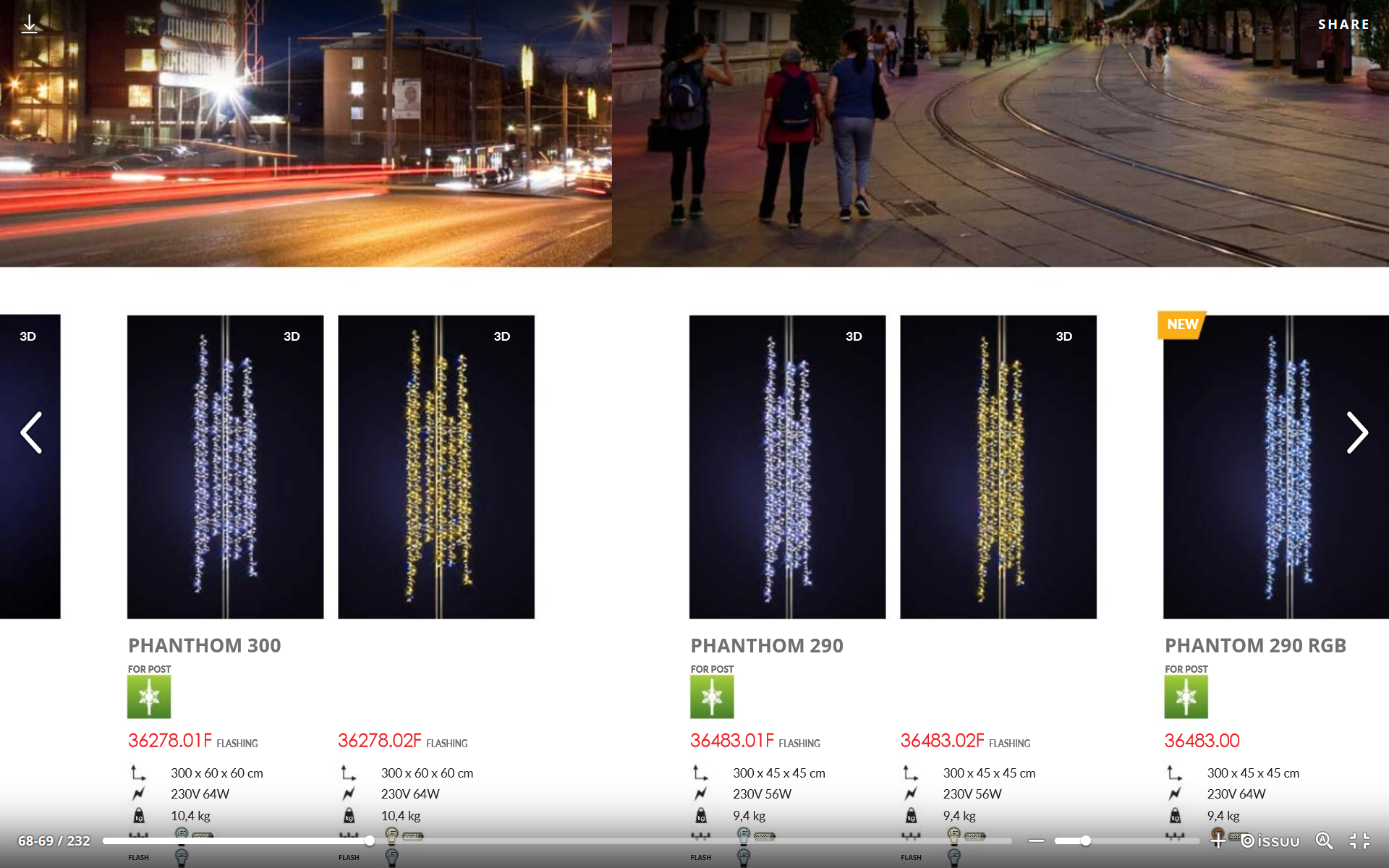 LED gaismas spuldžu virtene lietošanai ārtelpā Nr.120 m gara virtene (pieļaujams virtenes sadalījums posmos un viens posms ne mazāk kā 10 metru garš)virtene sastāv no ne mazāk kā 120 LED auksti baltas gaismas LED spuldzēm(102 LED+18 FLASH)kabeļa krāsa zaļavirknē var savienot vismaz 10 virtenesjauda 9.2 Wsvars līdz 1,7 kgdrošības klase IP 44kabeļi ar dubulto izolāciju.virtene tiek nodrošināts ar Quick Fix 1,5m pieslēguma kabeliApjoms 20 gab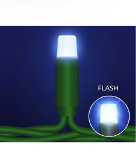 LED gaismas spuldžu virtene lietošanai ārtelpā Nr.220 m gara virtene (pieļaujams virtenes sadalījums posmos un viens posms ne mazāk kā 10 metru garš)virtene sastāv no ne mazāk kā 120 LED silti baltas gaismas LED spuldzēm(102 LED+18 FLASH)kabeļa krāsa zaļavirknē var savienot vismaz 10 virtenesjauda 9,2 Wsvars līdz 1,7 kgdrošības klase IP 44virtene tiek nodrošināts ar Quick Fix 1,5m pieslēguma kabeliApjoms 10 gab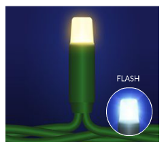 Gaismas kabelisKopējais garums 50mDekoratīvā elementa aizpildījums LED auksti balts gaismas kabelis30 LED/mIzmērs 13 mmJauda 4W/mSvars līdz 8kg (50m)Apjoms 50m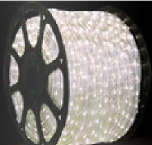 Gaismas kabelisKopējais garums 50mDekoratīvā elementa aizpildījums LED silti balts gaismas kabelis30 LED/mIzmērs 13 mmJauda 4W/mSvars līdz 8kg (50m)Apjoms 50m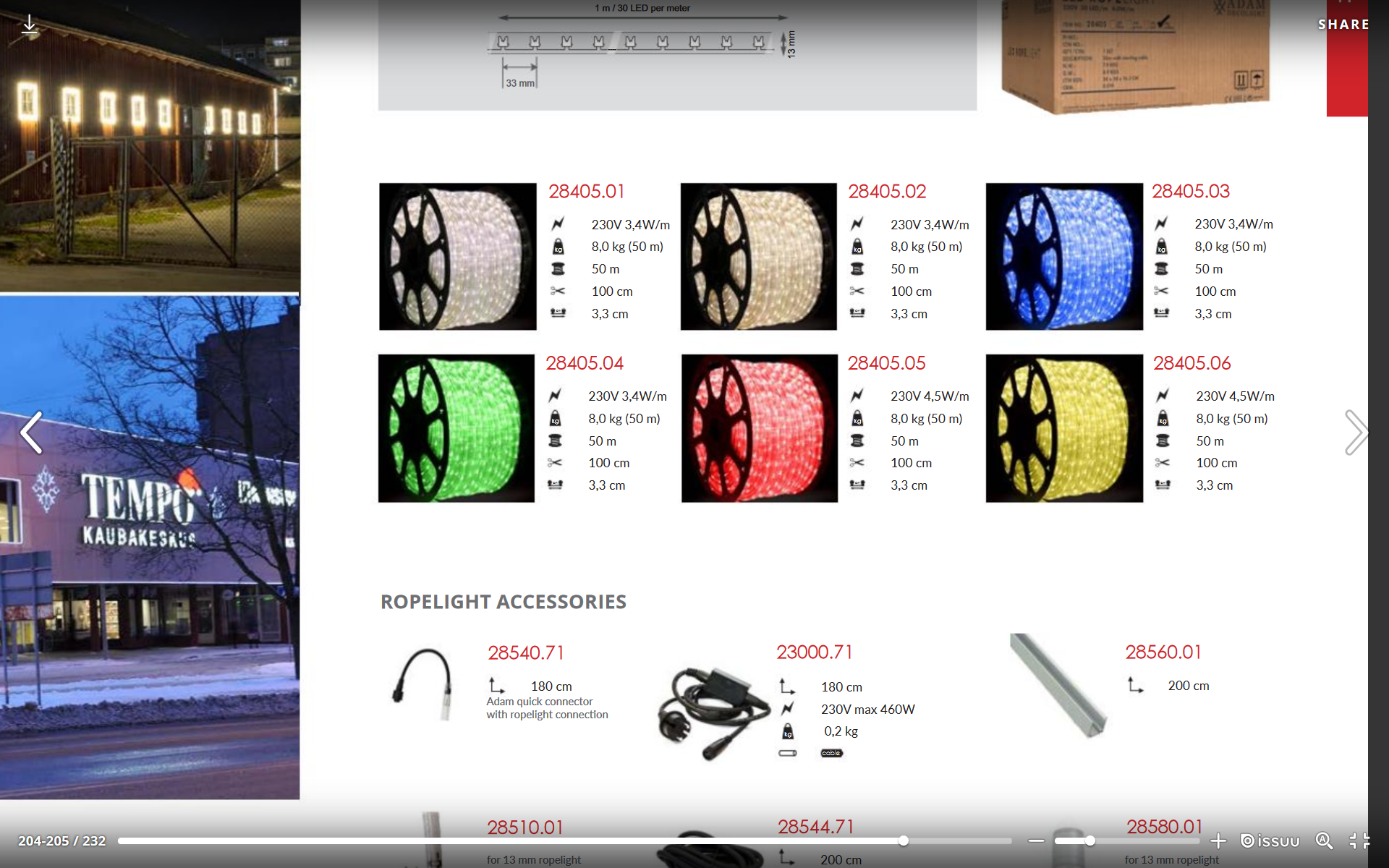 Gaismas kabelisKopējais garums 50mDekoratīvā elementa aizpildījums LED zaļš gaismas kabelis30 LED/mIzmērs 13 mmJauda 4W/mSvars līdz 8kg (50m)Apjoms 50mKabelis Kopējais garums 10m5 pieslēguma vietasAttālums starp pieslēguma vietām 2mGali ar vītnēm (ieejošā un izejošā)Drošības klase IP44Ar dubulto izolācijuJauda 230V 1800WKrāsa - melna Apjoms 5 gab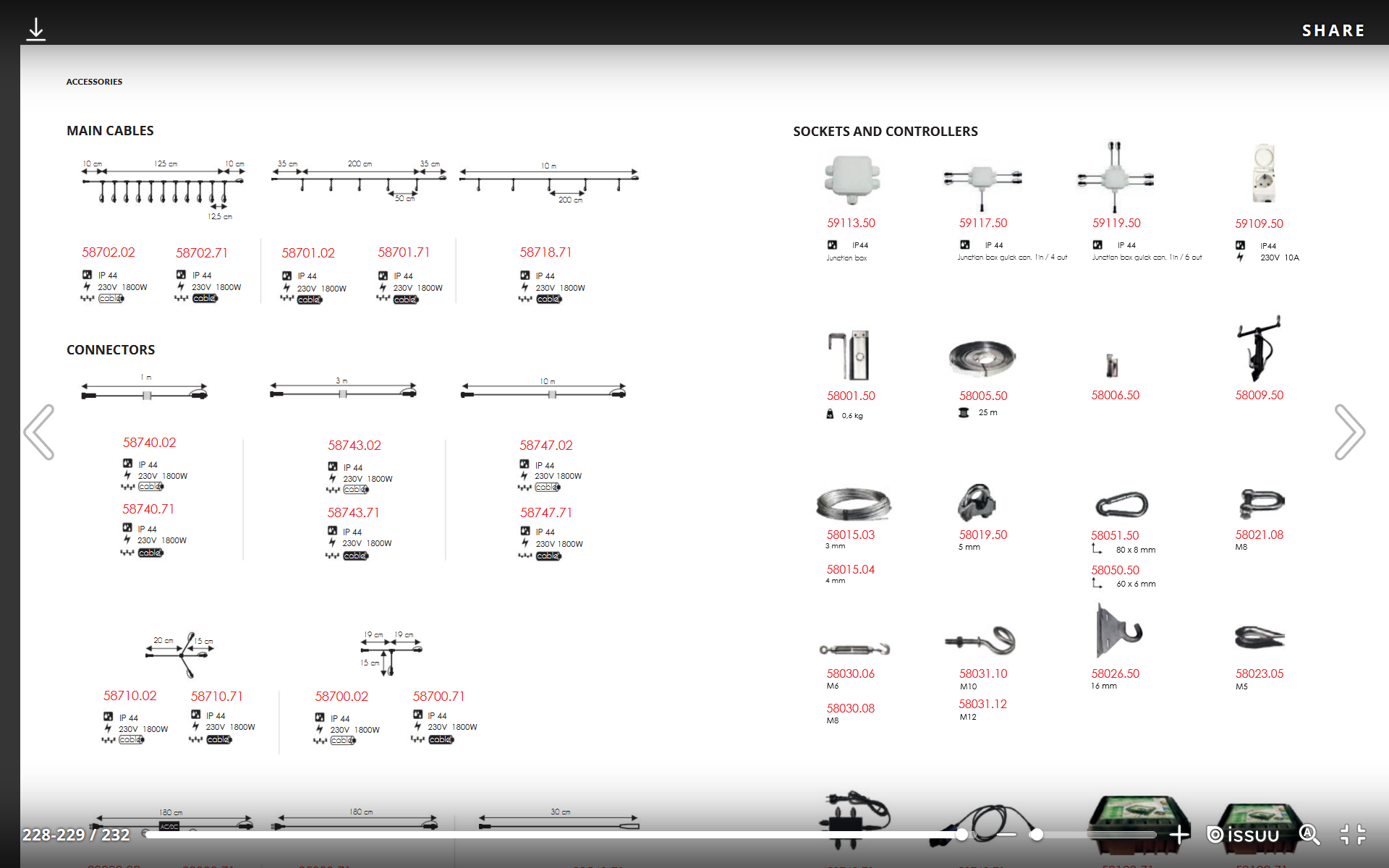 Strāvas pārveidotājsKopējais garums 1,8mGali – vītne un kontaktdakša Drošības klase IP44Ar dubulto izolācijuJauda 230V 460WKrāsa – melnaApjoms 5 gab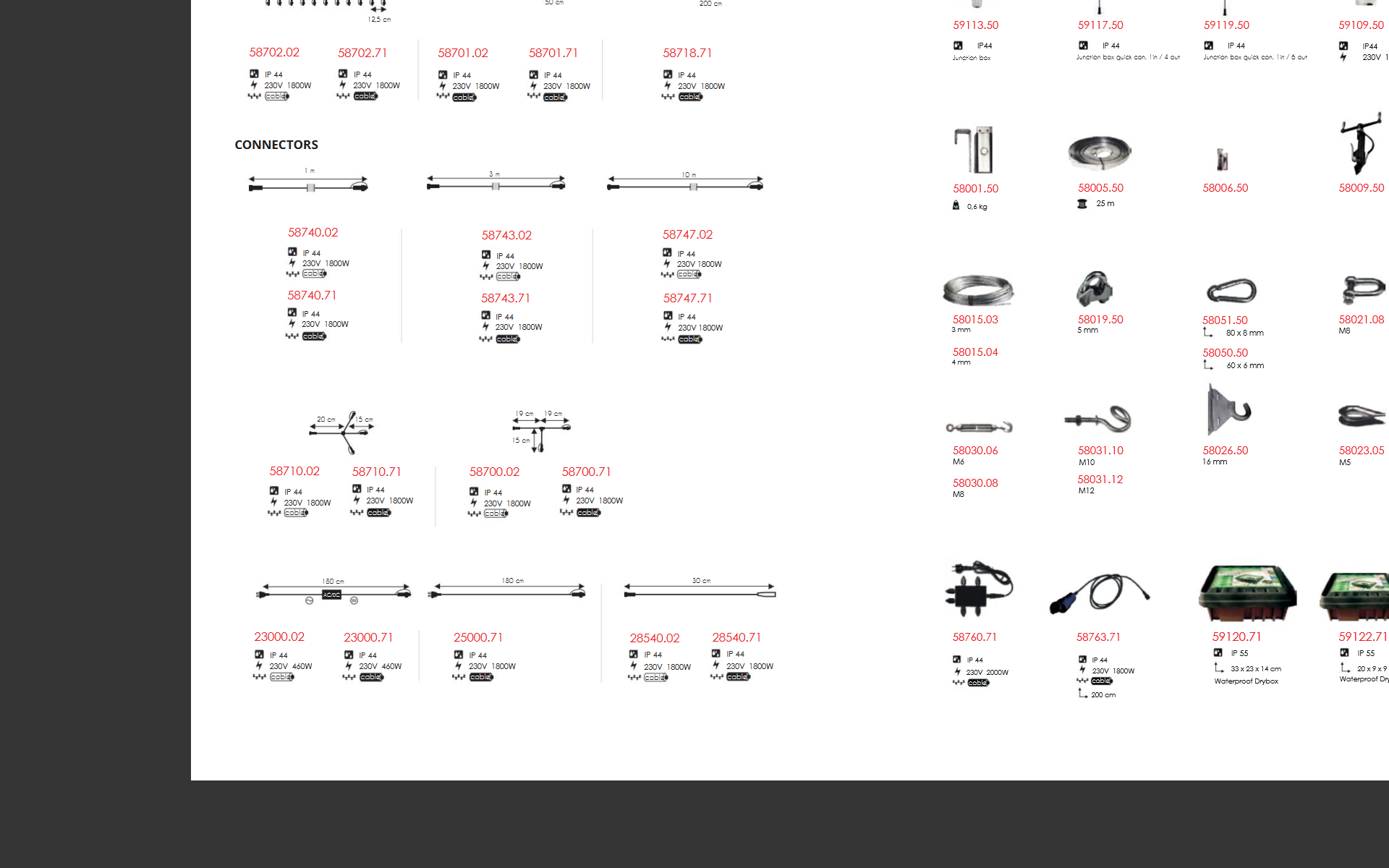 Stiprinājums – āķis un pamatneMateriāls – tēraudsIzmērs 10 x 5cmSvars 0,6kgKomplektā atbilstošas skrūvesApjoms 10gab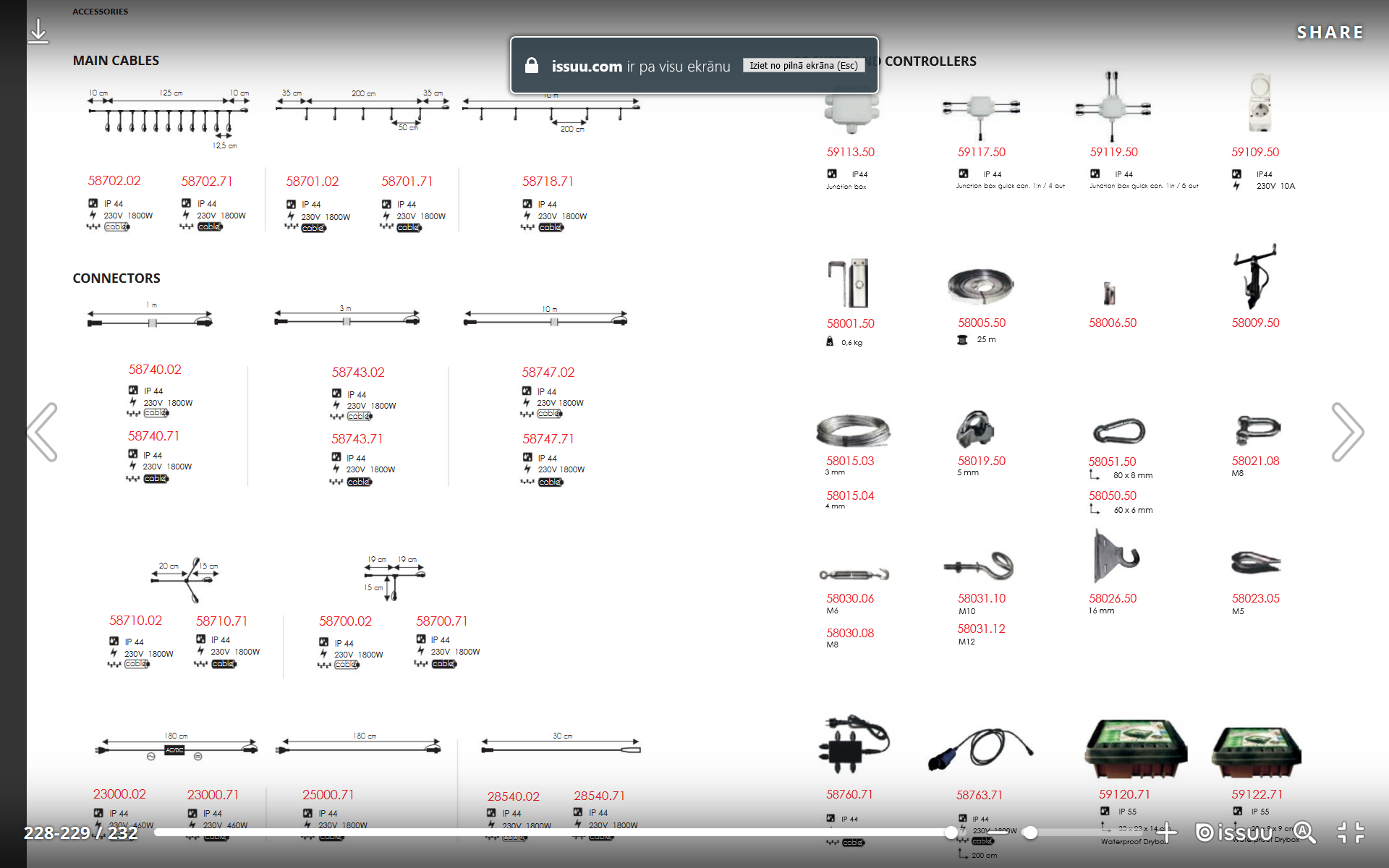 Spuldze (NE LED)13V 0,3WCaurspīdīgs kupolsApjoms 100 gab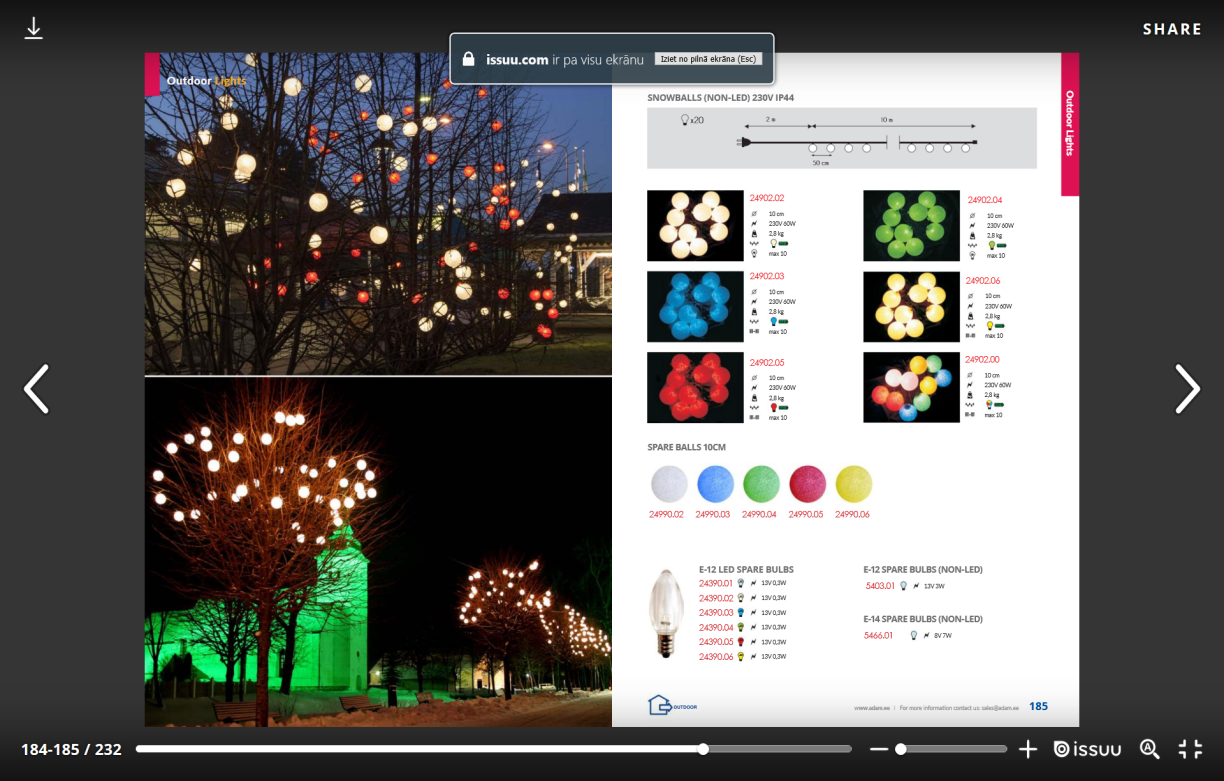 Nr.p.k.Līguma nosaukumsPiegādāto dekoru veids un skaitsLīguma summa (EUR bez PVN)Pasūtītājs, kontaktpersona, tālrunis1.2.3.4.PASŪTĪTĀJSPIEGĀDĀTĀJSMārupes novada DomeReģ. Nr. 90000012827Daugavas iela 29, Mārupe,Mārupes novads, LV-2167AS ”SEB banka” Konts LV69 UNLA 0003 0111 3040 5/K. Ločs ///Līguma parakstīšanas datumsLīguma parakstīšanas datums